АВТОЗАПРАВОЧНЫЕ СТАНЦИИ ЩУЧИНСКОГО РАЙОНАНазваниеМесто расположенияПосмотреть на картеТелефонАЗС № 13«Белоруснефть»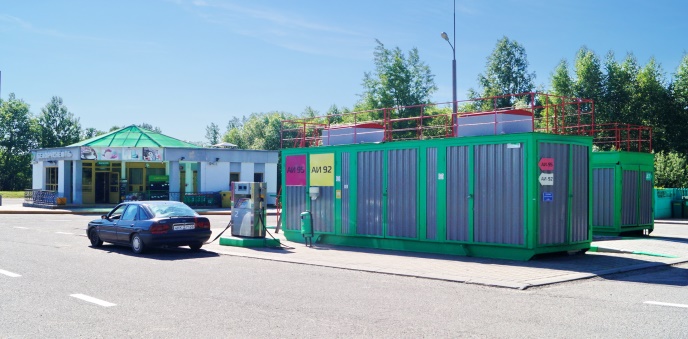 Щучинский район,городской посёлок ОстриноАвтодорога Р-145Гродно-Острино-РадуньGoogle maps+375 15 142-00-54АЗС № 23 «Белоруснефть»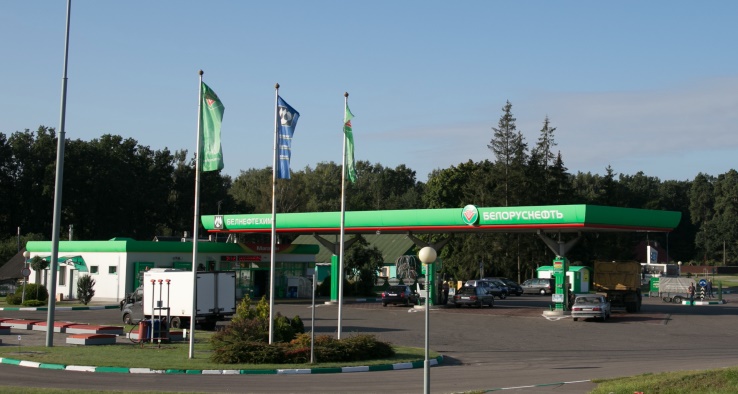 Город Щучин,Автодорога М6 Минск-Гродно-граница Google maps+375 15 142-04-86АЗС № 43«Белоруснефть»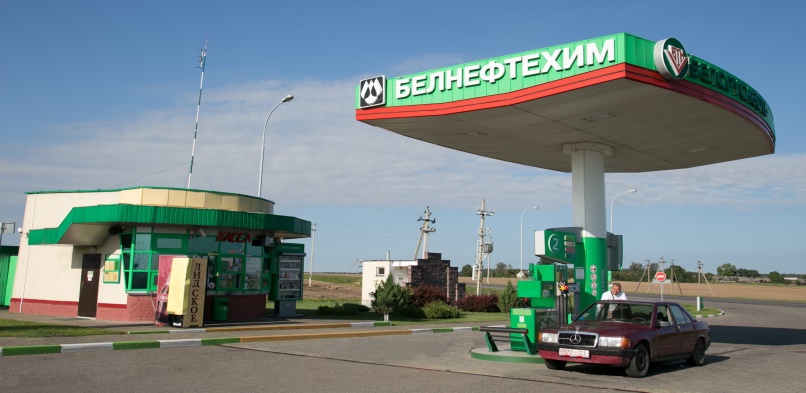 Щучинский район,aгрогородок ВасилишкиАвтодорога H-6255Желудок-ПершемайскGoogle maps+375(33)310-21-81АЗС № 56«Лукойл»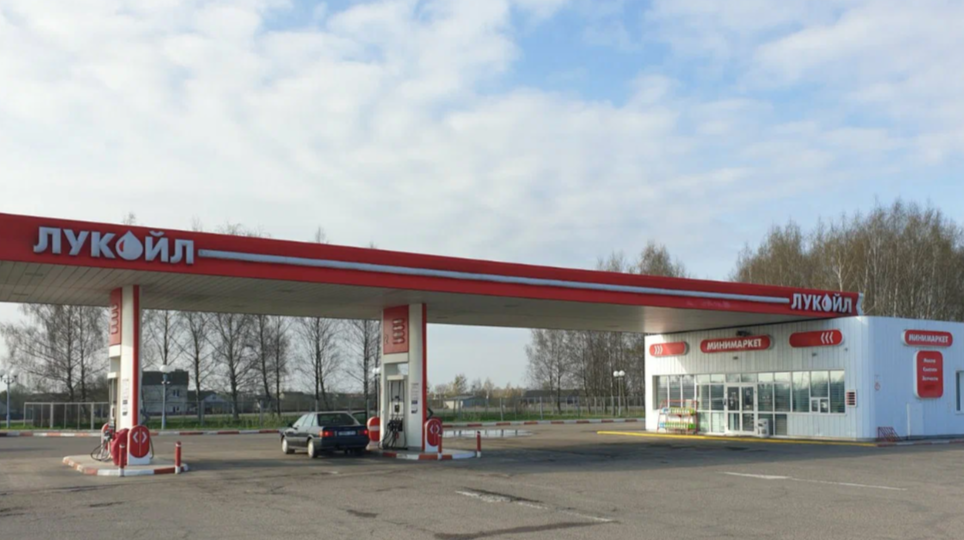 Город Щучин, ул. 17-го СентябряАвтодорога Р-51 Острино-Щучин-ВолковыскGoogle maps+375151427077